Document HistoryOverviewThis guide is intended to provide detailed information to suppliers on how to register with the QTenders system.If you work for a Queensland Government Agency and want to issue, manage or close tenders or contracts then you will need an Agency Account. Please contact the QTenders System Support team on 07 3215 3699.Registration ProcessTo start the registration process please click on the ‘Suppliers’ link under the ‘Register’ heading in the left hand menu or on the ‘Register Here’ link on the Home page.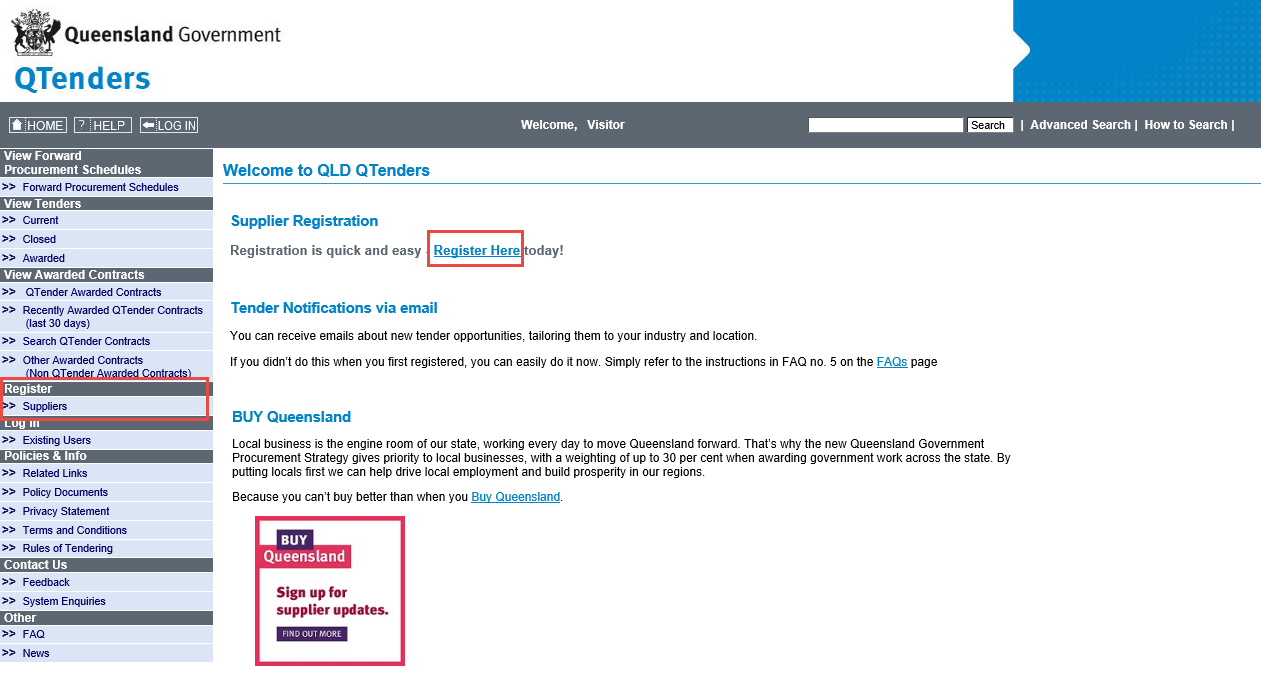 Terms and conditionsAt the bottom of the ‘Terms and Conditions’ page you have two buttons, ‘I AGREE’ and ‘I DISAGREE’.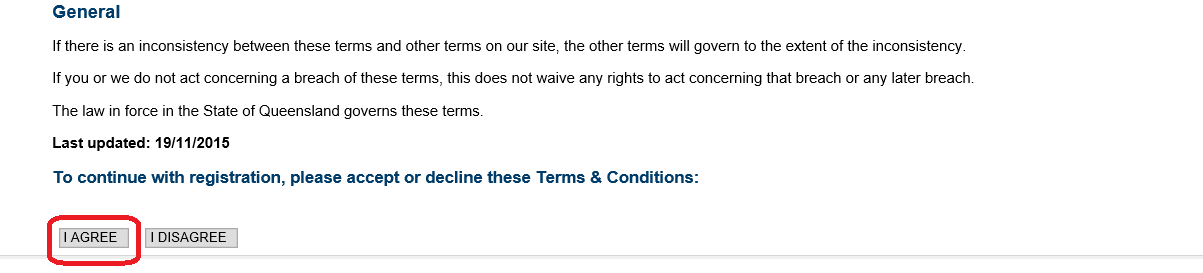 If you click the ‘I DISAGREE’ button then you will be taken back to the Home page and will not be able to register until your agree.In order to complete a registration and use the QTenders system you must agree to the standard terms and conditions. After reviewing the ‘Terms and Conditions’ page, click the ‘I Agree’ button at the bottom of the page. The ‘Register New Supplier’ page (online form) will be displayed to continue the registration process.Trading information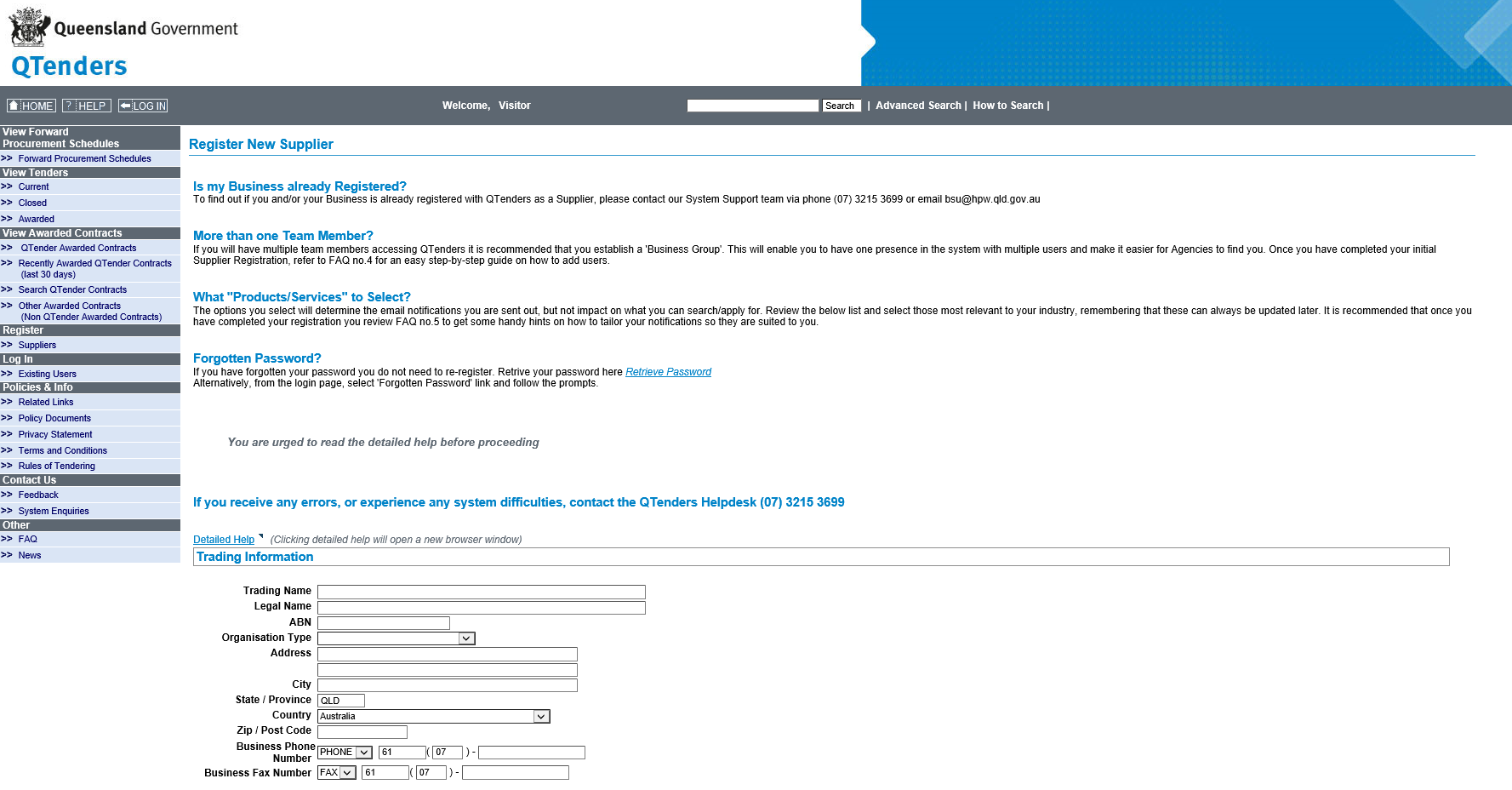 Supplier Contact Information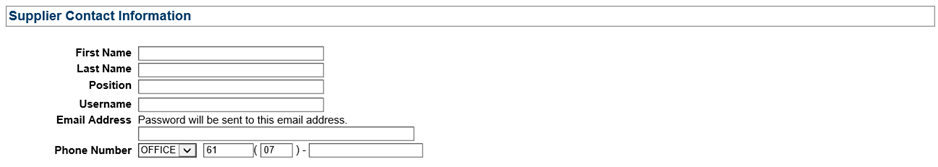 RegionsThis information is used for notifying you of new tenders and indicates where your company provides goods and/or services to. Select the appropriate regions, by clicking the map or tick boxes from the list below the map. A minimum of one region must be selected.The regions are:Cairns & Far North QueenslandMount Isa & North West RegionTownsvilleMackay/Whitsunday RegionThe Central WestRockhamptonGladstoneSouth West and Darling DownsSouth East QueenslandFor a breakdown of which local governments are in each region please refer to appendix 1.Please note that if a tender is State Wide then it will go out to all regions.Products and ServicesIn this section you can select the categories relevant for your business, notifications will be emailed to you of relevant tenders that have been released within the past 24 hours.   These categories are very broad, select those that are relevant for your business.  If you select all the categories you will receive one email with all the tenders released in the last 24 hours.After your account has been created you can login and refine your categories or create custom notifications, refer to Q05 in the FAQ section located in the ‘Other’ section of the left hand menu.Completing the registrationAt the end of the registration process select I’m not a robot and complete the Google ReCAPTCHA  correctly and click the ‘Register’ button.Note: if you are in a area that doesn’t allow access to Google, please contact the support team.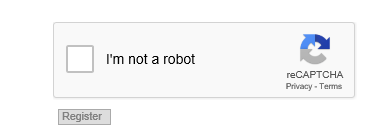 ErrorsUpon clicking the ‘Register’ button at the bottom of the page, the system will check the information entered for errors. If there are any problems the fields where attention is required will be highlighted in Red. You may also receive errors or warnings at the top of the page. 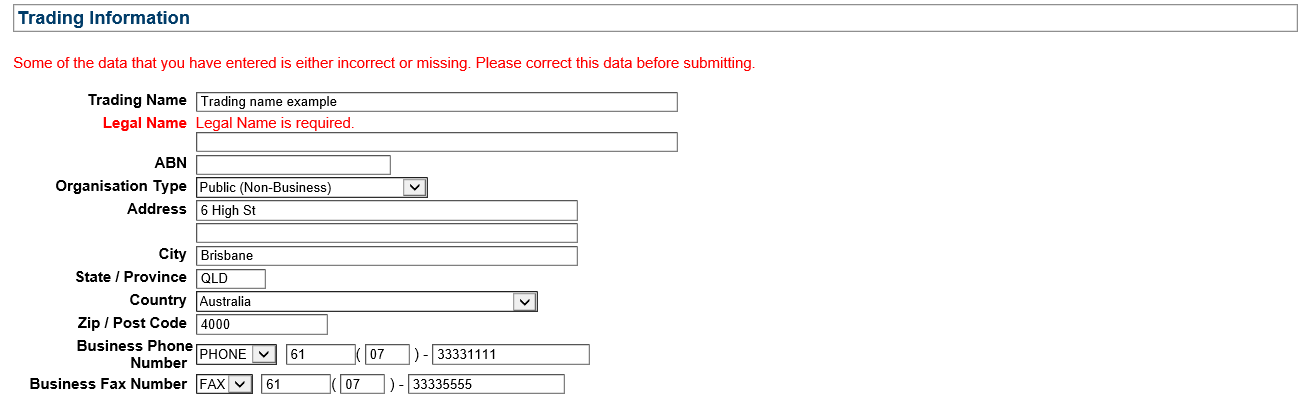 Review and amend any highlighted issues, reselect/unselect the categories again, and click the ‘Register’ button again.One common error is having a space at the beginning or end of the email address.Redo the Google ReCAPTCHA correctly then click ‘Register’.If everything is ok then it will take you to the next page.Confirming registration details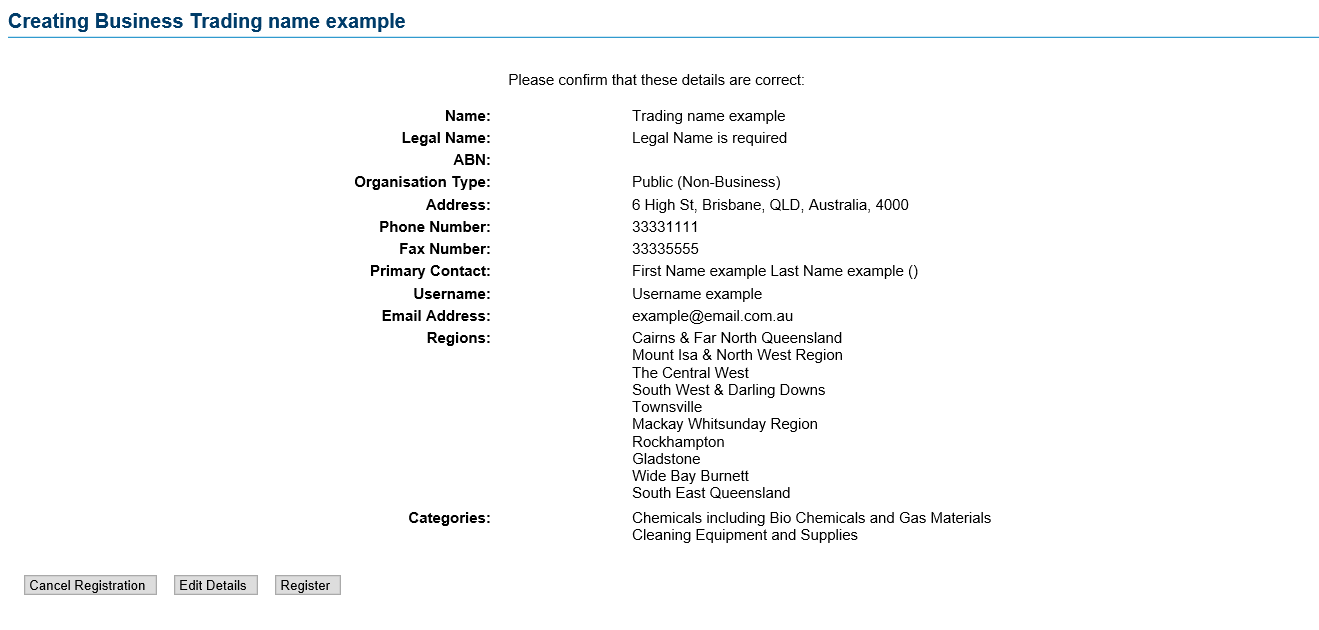 Check the details.If you decide not to register, click the ‘Cancel Registration’ button or click on the ‘X’ at the top right of the page.If there are any mistakes in the information that you have entered, then click the ‘Edit Details’ button, this will take you back to the registration form. Correct any mistakes, reselect/unselect the categories again.Redo the Google ReCAPTCHA correctly then click ‘Register’ to come back to the ‘Creating Business’ page.Check the data again and if everything is correct click the ‘Register’ button a final time, this will take your to the ‘Created Trading name example’ page.Registration confirmation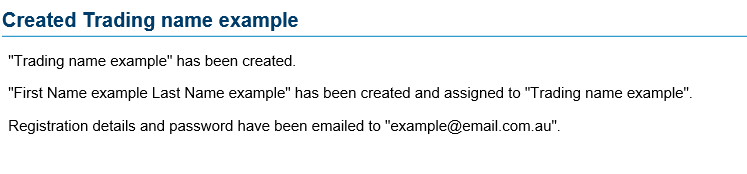 When you select the ‘Register’ button, an automated email will be generated and will be sent to the listed email address containing your user name and temporary password. The confirmation page shows the following details of the registration, Trading Name, first and last names and the email address.If you do not receive the registration email with your account details, please check that it has not gone into you SPAM or JUNK folders. You may also want to contact your IT department (if you have one) to ensure that the email has not been blocked by the email system used by your company.Appendix 1 – Region breakdownList of Regions and the Local Governments within them.List of Local Governments and the Regions they belong to.QTenders User GuideHow to register as a supplierFebruary 2019Version – 1.1VersionDateStatusKey changes madeAuthor/sReviewer/s1Oct 2018SG1.1Feb 2019RLField (* indicated mandatory)DescriptionTrading Name *The Trading Name is the name normally used to identify your business publicly. If you are a registered business then this will be the name that would appear on any invoices. If you are not a registered company please use, please use your first and last name.Legal Name *This is the official registered name. If you are a registered Australian business, this will be the name associated with the company’s ABN. If you are not a registered company, repeat your first and last names.ABNAll registered Australian Businesses have an Australian Business Number (ABN).  Please enter the number if applicable without spaces. If you don’t have an ABN leave this field blank.Organisation Type *Commercial Australian Supplier – Any Australian organisation or sole trader supplying goods or services. 
Commercial International Suppler – International business based outside of Australia, including charities.
Government Organisation - If you belong to any government organisation, Queensland government or not.
Public (Non-Business) – A general member of the public, not a charity or business.
Researcher – If you are registering for information purposes only, and don’t intend to tender.Address *Enter the business street address here.CityEnter the city where the street address is located.State/ProvinceThis defaults as Qld, but can be edited to any  character abbreviation, up to 3 characters.Country *This defaults as Australia, but can be changed to any from the drop down list.Zip / Post CodeThis is the mail post code for the street address of the business.Business Phone Number *Business Phone NumberThe first box allows you to choose ‘Phone’ or ‘Mobile’.PhoneThe second box defaults to the Australian international dialling code, this can be edited.The third box defaults to the Qld dialling code, this can be edited.The last box allows the phone number to be entered, please do not use spaces.MobileThe first box defaults to blank, please leave this as blank.The second box defaults to blank, please leave this as blank.The last box allows the 10 digit phone number to be entered, please do not use spaces.Business Fax NumberThe first box only has a ‘FAX’ optionThe second box defaults to the Australian international dialling code, this can be edited.The third box defaults to the Qld dialling code, this can be edited.The last box allows the phone number to be entered, please do not use spaces.Field (* indicates mandatory)DescriptionFirst Name *The given name of the new userLast Name *The Surname of the new userPositionPlease enter the Position your position in your company, (this is not a mandatory field can be left blank)Username *This will be what the user will log on with to access the QTenders system. i.e. (email address, first name.surname) and must be unique.  If the username has already been used you receive a warning and need to change it)Email Address *Enter a valid email address to receive your username and password details and all future correspondence.  If the system says the email is not valid, please check if there is a space at either the front or end of the email.Phone NumberThis is where you can add one other contact number for the new user that is different to the Trading Information. The first box has 5 options:OfficeThis is where you can add another phone number if it is different to the Trading InformationThe second box defaults to the Australian international dialling code, this can be editedThe third box defaults to the Qld dialling code, this can be editedThe last box allows the phone number to be entered, please do not use spacesFaxThis where you can add a fax number for the new user, if different to the Trading InformationThe second box defaults to the Australian international dialling code, this can be editedThe third box defaults to the Qld dialling code, this can be editedThe last box allows the phone number to be entered, please do not use spacesHomeThis is where you can add a home phone number for the new user, if desiredThe second box defaults to the Australian international dialling code, this can be editedThe third box defaults to the Qld dialling code, this can be editedThe last box allows the phone number to be entered, please do not use spaces.MobileThis is where you can add a mobile phone number for the new user, if desiredThe second box defaults to blank, please leave this as blankThe third box defaults to blank, please leave this as blankThe last box allows the 10 digit phone number to be entered, please do not use spaces.PhoneThis is where you can add an additional phone number for the new user, if desiredThe second box defaults to the Australian international dialling code, this can be editedThe third box defaults to the Qld dialling code, this can be editedThe last box allows the phone number to be entered, please do not use spaces.RegionLocal GovernmentCairns and Far North QueenslandAurukun Shire CouncilCairns and Far North QueenslandCairns Regional CouncilCairns and Far North QueenslandCassowary Coast Regional CouncilCairns and Far North QueenslandCook Shire CouncilCairns and Far North QueenslandCroydon Shire CouncilCairns and Far North QueenslandDouglas Shire CouncilCairns and Far North QueenslandEtheridge Shire CouncilCairns and Far North QueenslandHope Vale Aboriginal Shire CouncilCairns and Far North QueenslandLockhart River Aboriginal Shire CouncilCairns and Far North QueenslandMapoon Aboriginal Shire CouncilCairns and Far North QueenslandMareeba Shire CouncilCairns and Far North QueenslandNapranum Aboriginal Shire CouncilCairns and Far North QueenslandNorthern Peninsular Area Regional CouncilCairns and Far North QueenslandPormpuraaw Aboriginal Shire CouncilCairns and Far North QueenslandTablelands Regional CouncilCairns and Far North QueenslandTorres Shire CouncilCairns and Far North QueenslandTorres Strait Island Regional CouncilCairns and Far North QueenslandWeipa Town AuthorityCairns and Far North QueenslandWujal Wujal Aboriginal Shire CouncilCairns and Far North QueenslandYarrabah Aboriginal Shire CouncilGladstoneBanana Shire CouncilGladstoneGladstone Regional CouncilMackay/Whitsunday RegionIsaac Regional CouncilMackay/Whitsunday RegionMackay Regional CouncilMackay/Whitsunday RegionWhitsunday Regional CouncilMount Isa and North West RegionBurke Shire CouncilMount Isa and North West RegionCarpentaria Shire CouncilMount Isa and North West RegionCloncurry Shire CouncilMount Isa and North West RegionDoomadgee Aboriginal Shire CouncilMount Isa and North West RegionFlinders Shire CouncilMount Isa and North West RegionKowanyama Aboriginal Shire CouncilMount Isa and North West RegionMcKinlay Shire CouncilMount Isa and North West RegionMornington Shire CouncilMount Isa and North West RegionMount Isa City CouncilMount Isa and North West RegionRichmond Shire CouncilRockhamptonCentral Highlands Regional CouncilRockhamptonLivingstone Shire CouncilRockhamptonRockhampton Regional CouncilRockhamptonWoorabinda Aboriginal Shire CouncilSouth East QueenslandBrisbane City CouncilSouth East QueenslandGold Coast City CouncilSouth East QueenslandIpswich City CouncilSouth East QueenslandLockyer Valley Regional CouncilSouth East QueenslandLogan City CouncilSouth East QueenslandMoreton Bay Regional CouncilSouth East QueenslandNoosa Shire CouncilSouth East QueenslandRedland City CouncilSouth East QueenslandScenic Rim Regional CouncilSouth East QueenslandSomerset Regional CouncilSouth East QueenslandSunshine Coast Regional CouncilSouth West and Darling DownsBalonne Shire CouncilSouth West and Darling DownsBulloo Shire CouncilSouth West and Darling DownsGoondiwindi Regional CouncilSouth West and Darling DownsMaranoa Regional CouncilSouth West and Darling DownsMurweh Shire CouncilSouth West and Darling DownsParoo Shire CouncilSouth West and Darling DownsQuilpie Shire CouncilSouth West and Darling DownsSouthern Downs Regional CouncilSouth West and Darling DownsToowoomba Regional CouncilSouth West and Darling DownsWestern Downs Regional CouncilThe Central WestBarcaldine Regional CouncilThe Central WestBarcoo Shire CouncilThe Central WestBlackall Tambo Regional CouncilThe Central WestBoulia Shire CouncilThe Central WestDiamantina Shire CouncilThe Central WestLongreach Regional CouncilThe Central WestWinton Shire CouncilTownsvilleBurdekin Shire CouncilTownsvilleCharters Towers Regional CouncilTownsvilleHinchinbrook Shire CouncilTownsvillePalm Island Aboriginal Shire CouncilTownsvilleTownsville City CouncilWide Bay BurnettFraser Coast Regional CouncilWide Bay BurnettGympie Regional CouncilWide Bay BurnettNorth Burnett Regional CouncilWide Bay BurnettSouth Burnett Regional CouncilLocal GovernmentRegionAurukun Shire CouncilCairns and Far North QueenslandBalonne Shire CouncilSouth West and Darling DownsBanana Shire CouncilGladstoneBarcaldine Regional CouncilThe Central WestBarcoo Shire CouncilThe Central WestBlackall Tambo Regional CouncilThe Central WestBoulia Shire CouncilThe Central WestBrisbane City CouncilSouth East QueenslandBulloo Shire CouncilSouth West and Darling DownsBurdekin Shire CouncilTownsvilleBurke Shire CouncilMount Isa and North West RegionCairns Regional CouncilCairns and Far North QueenslandCarpentaria Shire CouncilMount Isa and North West RegionCassowary Coast Regional CouncilCairns and Far North QueenslandCentral Highlands Regional CouncilRockhamptonCharters Towers Regional CouncilTownsvilleCloncurry Shire CouncilMount Isa and North West RegionCook Shire CouncilCairns and Far North QueenslandCroydon Shire CouncilCairns and Far North QueenslandDiamantina Shire CouncilThe Central WestDoomadgee Aboriginal Shire CouncilMount Isa and North West RegionDouglas Shire CouncilCairns and Far North QueenslandEtheridge Shire CouncilCairns and Far North QueenslandFlinders Shire CouncilMount Isa and North West RegionFraser Coast Regional CouncilWide Bay BurnettGladstone Regional CouncilGladstoneGold Coast City CouncilSouth East QueenslandGoondiwindi Regional CouncilSouth West and Darling DownsGympie Regional CouncilWide Bay BurnettHinchinbrook Shire CouncilTownsvilleHope Vale Aboriginal Shire CouncilCairns and Far North QueenslandIpswich City CouncilSouth East QueenslandIsaac Regional CouncilMackay/Whitsunday RegionKowanyama Aboriginal Shire CouncilMount Isa and North West RegionLivingstone Shire CouncilRockhamptonLockhart River Aboriginal Shire CouncilCairns and Far North QueenslandLockyer Valley Regional CouncilSouth East QueenslandLogan City CouncilSouth East QueenslandLongreach Regional CouncilThe Central WestMackay Regional CouncilMackay/Whitsunday RegionMapoon Aboriginal Shire CouncilCairns and Far North QueenslandMaranoa Regional CouncilSouth West and Darling DownsMareeba Shire CouncilCairns and Far North QueenslandMcKinlay Shire CouncilMount Isa and North West RegionMoreton Bay Regional CouncilSouth East QueenslandMornington Shire CouncilMount Isa and North West RegionMount Isa City CouncilMount Isa and North West RegionMurweh Shire CouncilSouth West and Darling DownsNapranum Aboriginal Shire CouncilCairns and Far North QueenslandNoosa Shire CouncilSouth East QueenslandNorth Burnett Regional CouncilWide Bay BurnettNorthern Peninsular Area Regional CouncilCairns and Far North QueenslandPalm Island Aboriginal Shire CouncilTownsvilleParoo Shire CouncilSouth West and Darling DownsPormpuraaw Aboriginal Shire CouncilCairns and Far North QueenslandQuilpie Shire CouncilSouth West and Darling DownsRedland City CouncilSouth East QueenslandRichmond Shire CouncilMount Isa and North West RegionRockhampton Regional CouncilRockhamptonScenic Rim Regional CouncilSouth East QueenslandSomerset Regional CouncilSouth East QueenslandSouth Burnett Regional CouncilWide Bay BurnettSouthern Downs Regional CouncilSouth West and Darling DownsSunshine Coast Regional CouncilSouth East QueenslandTablelands Regional CouncilCairns and Far North QueenslandToowoomba Regional CouncilSouth West and Darling DownsTorres Shire CouncilCairns and Far North QueenslandTorres Strait Island Regional CouncilCairns and Far North QueenslandTownsville City CouncilTownsvilleWeipa Town AuthorityCairns and Far North QueenslandWestern Downs Regional CouncilSouth West and Darling DownsWhitsunday Regional CouncilMackay/Whitsunday RegionWinton Shire CouncilThe Central WestWoorabinda Aboriginal Shire CouncilRockhamptonWujal Wujal Aboriginal Shire CouncilCairns and Far North QueenslandYarrabah Aboriginal Shire CouncilCairns and Far North Queensland